 Cambridge International Programme 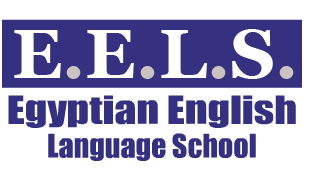 Dear parents,         Please note that students will be considered late for school after 8:00 am. They are allowed two times of delay and after that they will not be allowed into their class and you will be asked to pick them up.Punctuality is important, so please make sure to follow school hours.Thank you for your cooperationSchool Administration 	16/12/2019